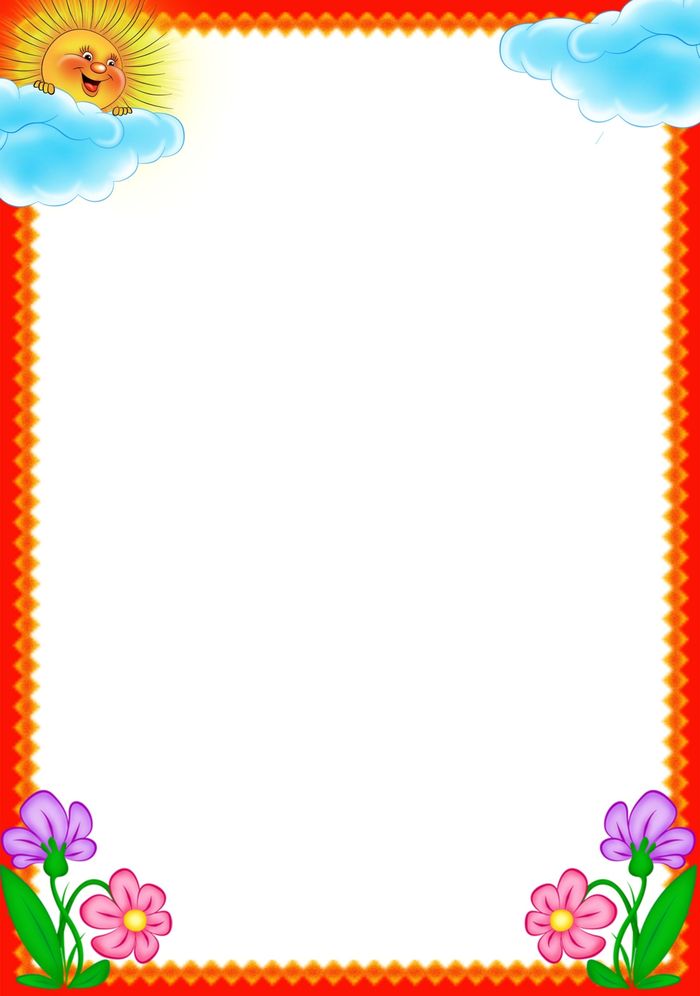 МДОУ «Детский сад № 21» города ЯрославляГАЗЕТАДЛЯ   ЛЮБОЗНАТЕЛЬНЫХРОДИТЕЛЕЙ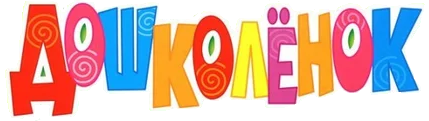 Выпуск № 14,Январь 2021гПодготовили: Каталевская Е.В.                                                                Соколова М.М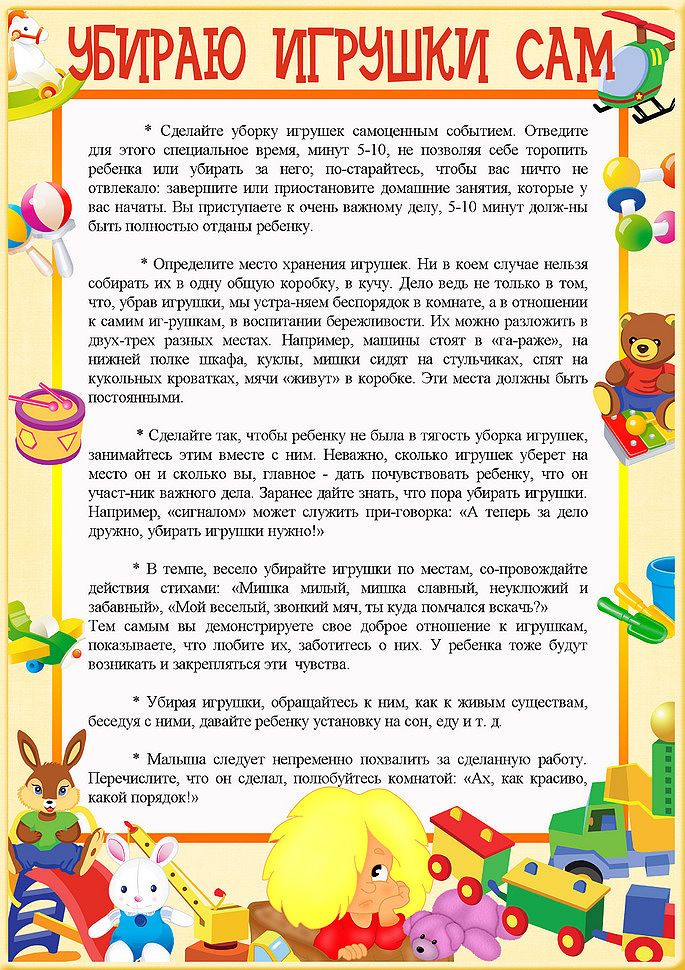 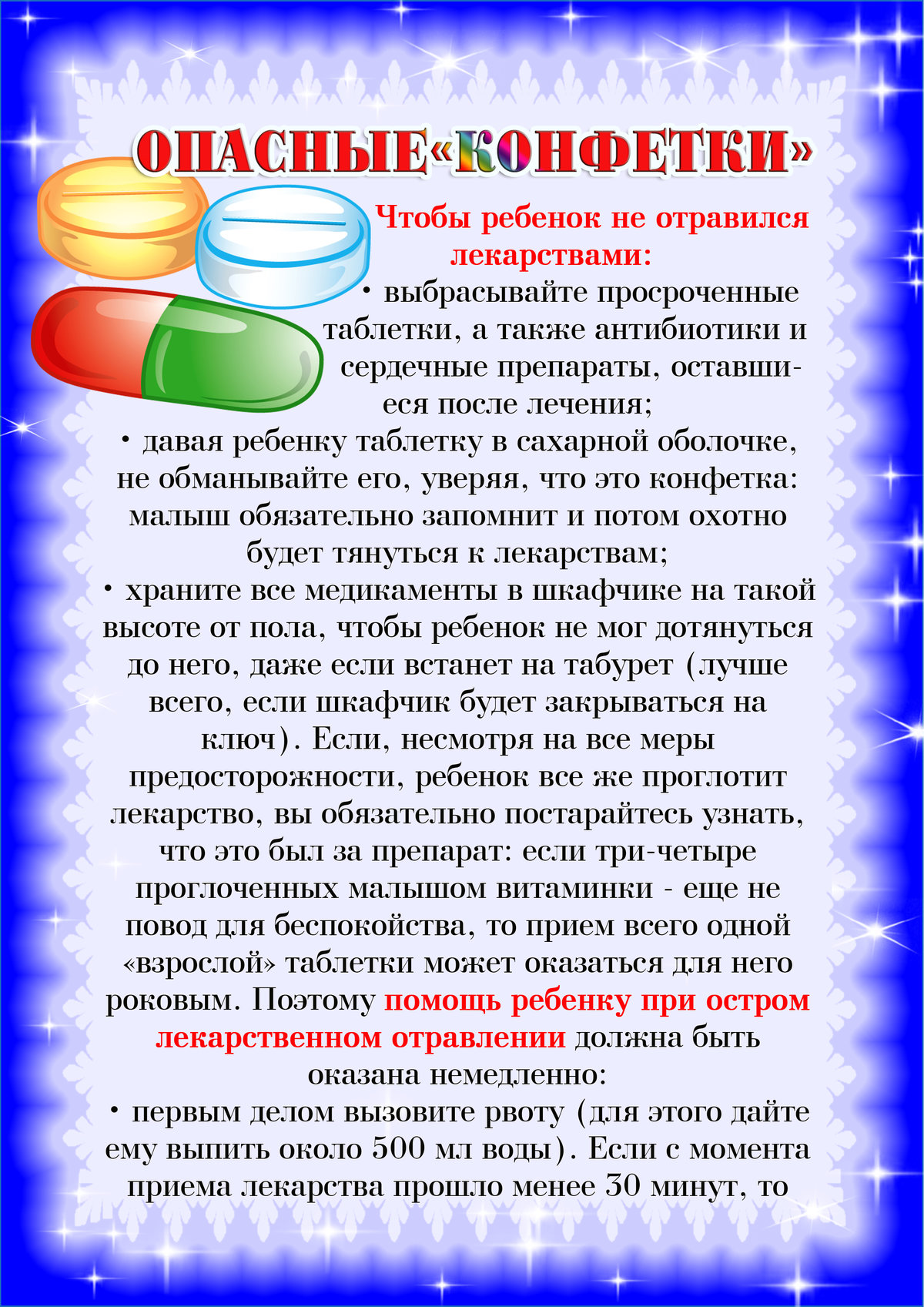 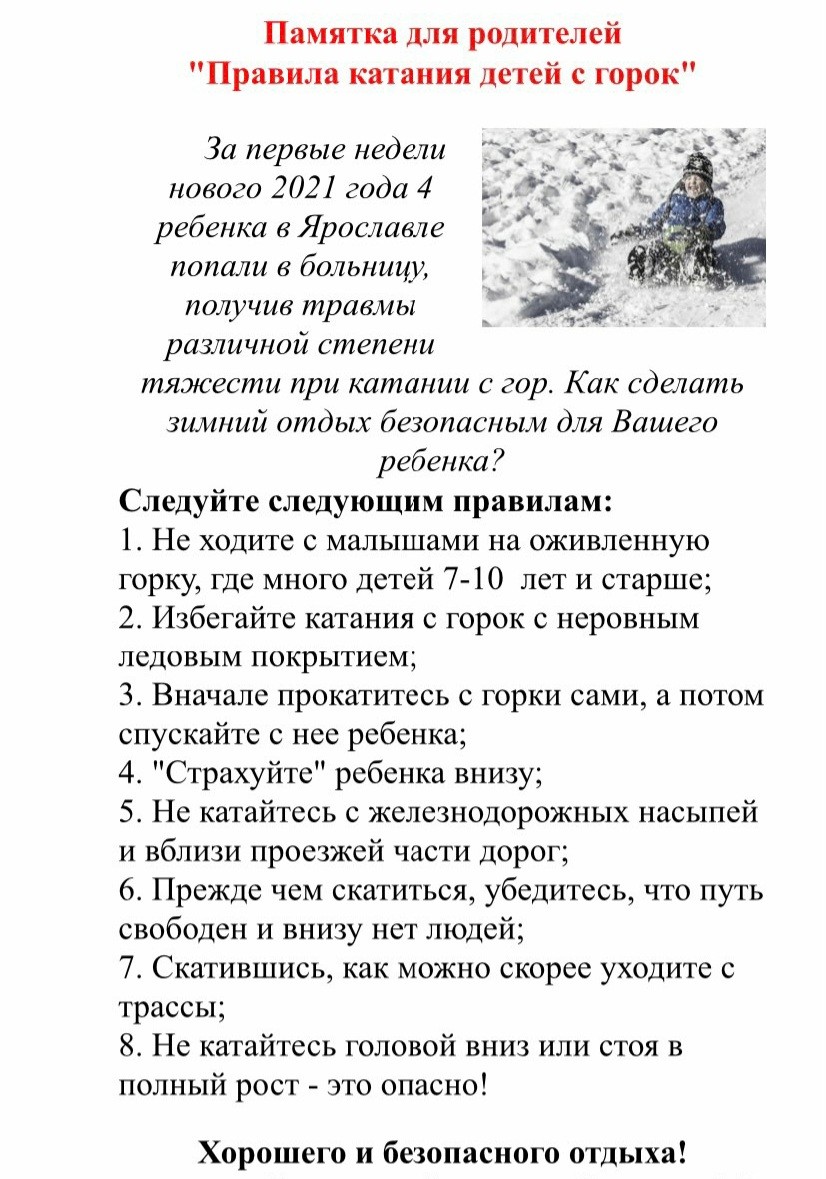 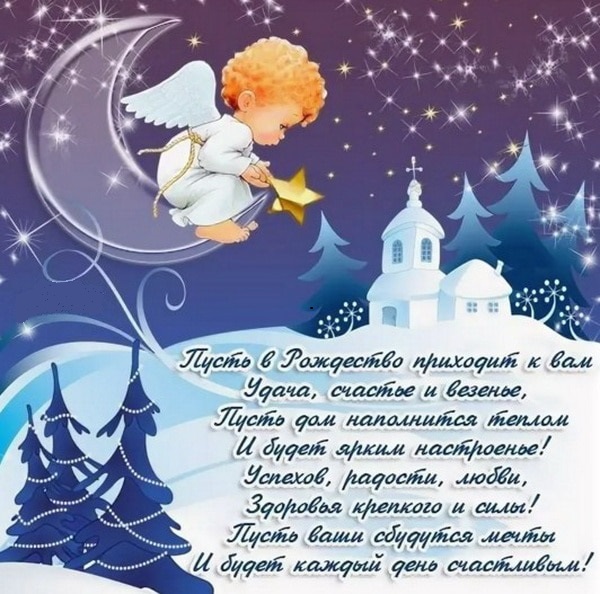 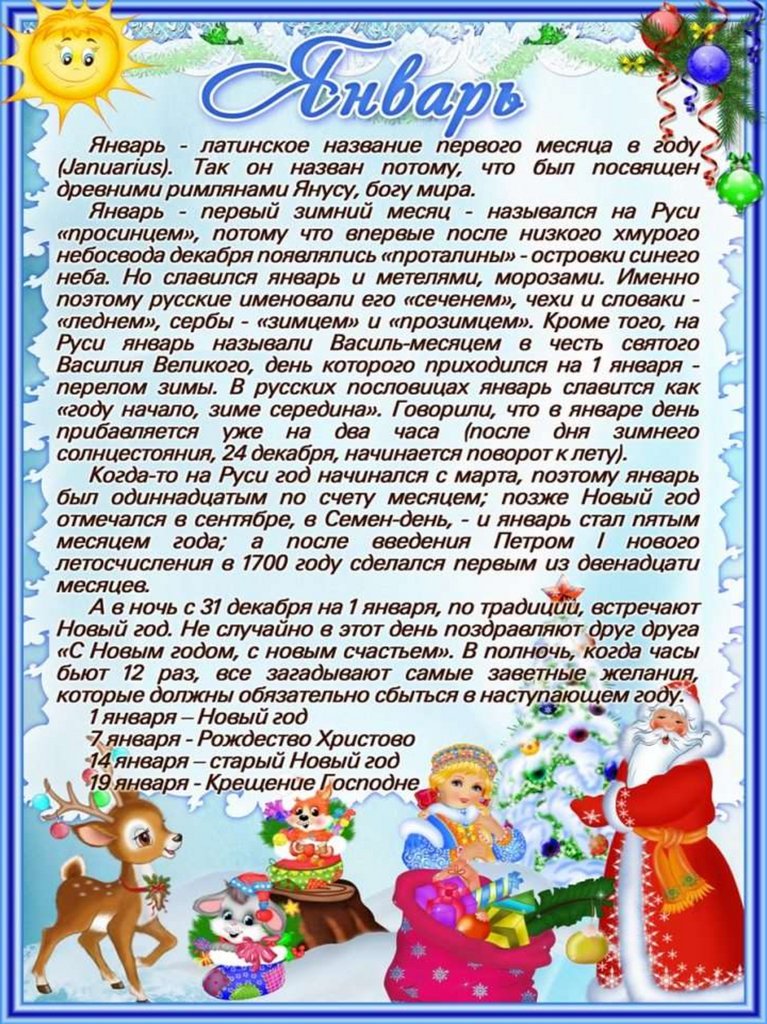 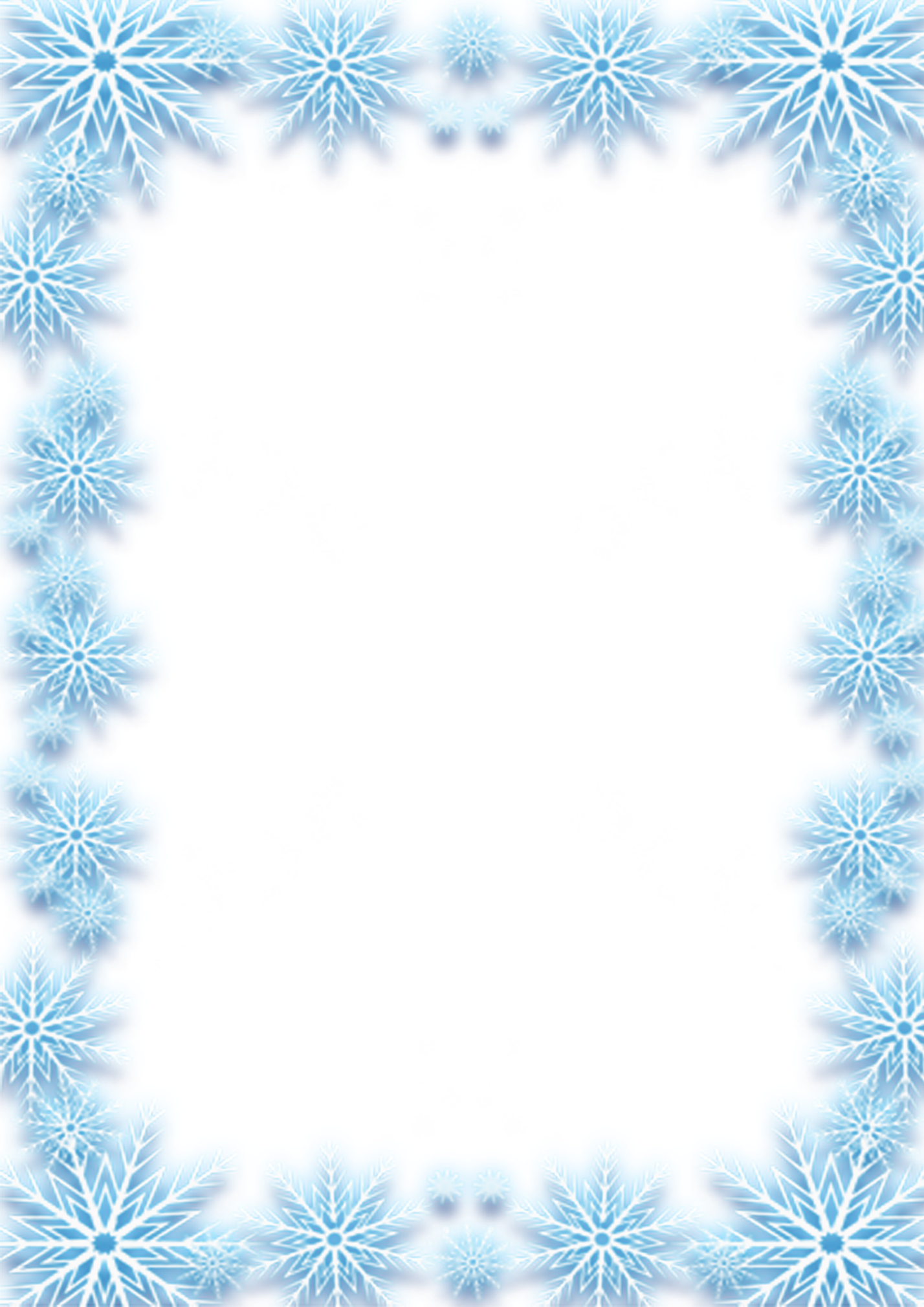 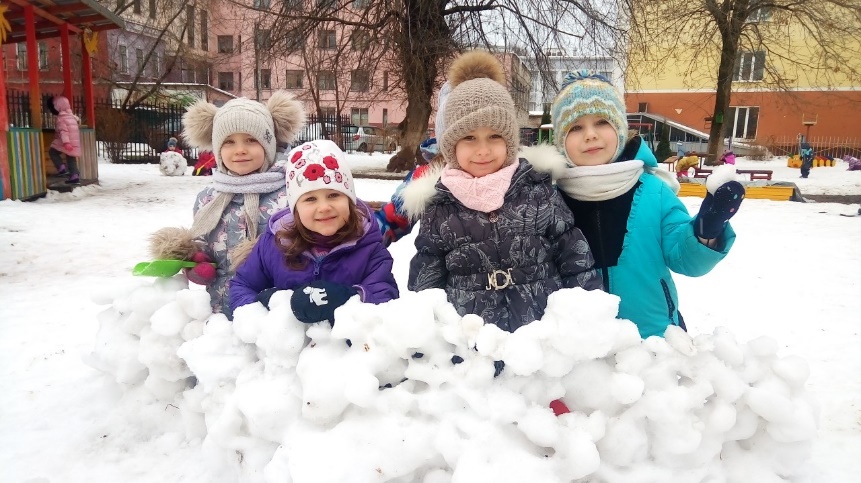 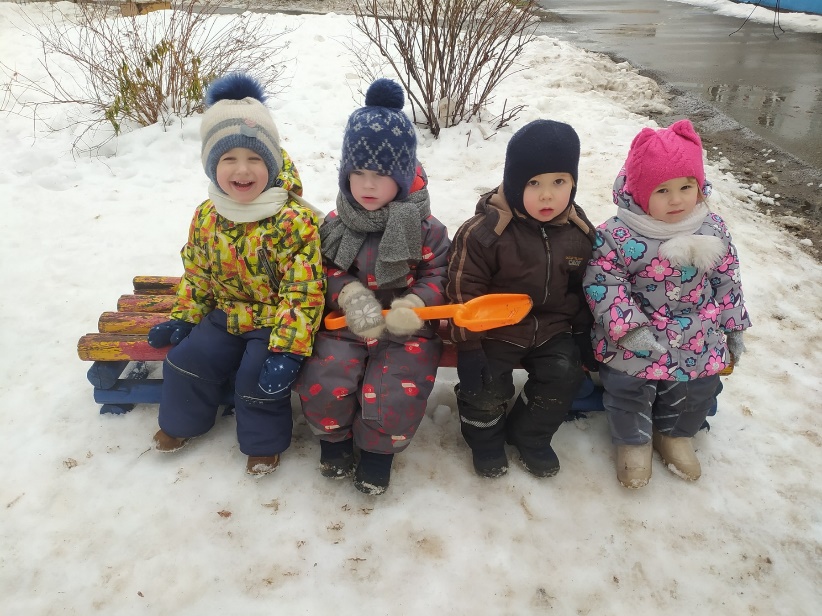 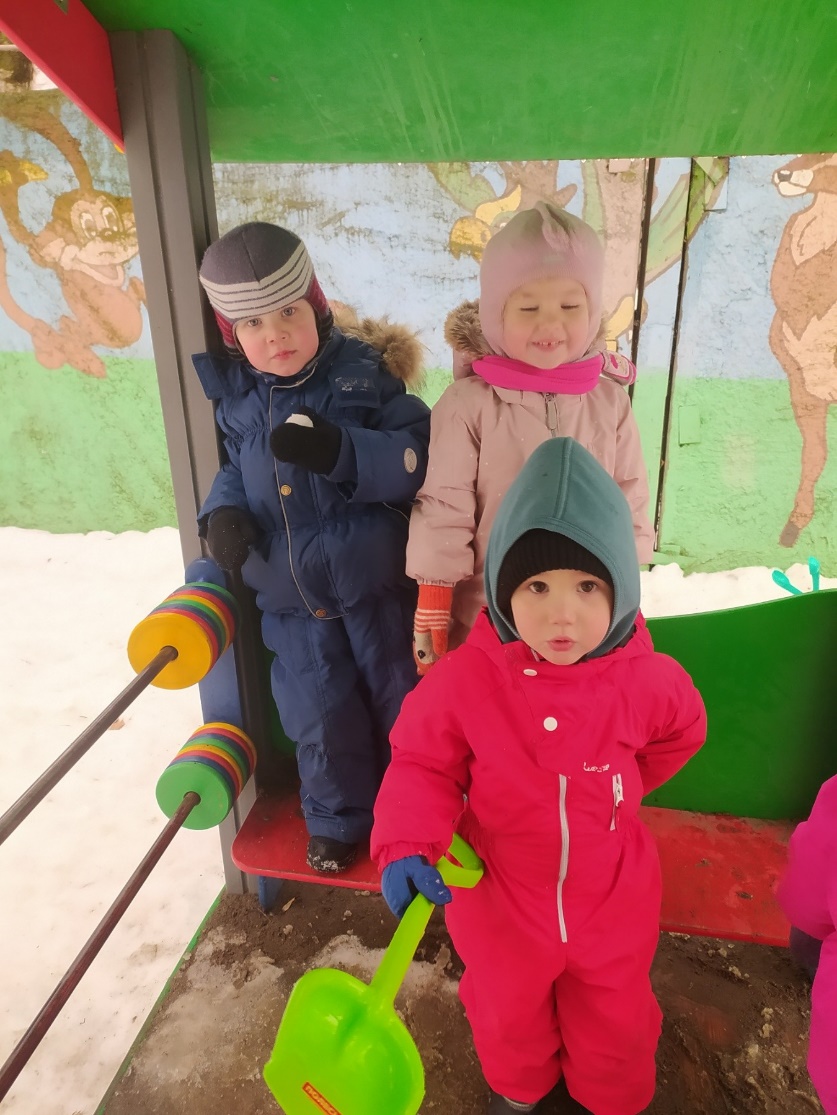 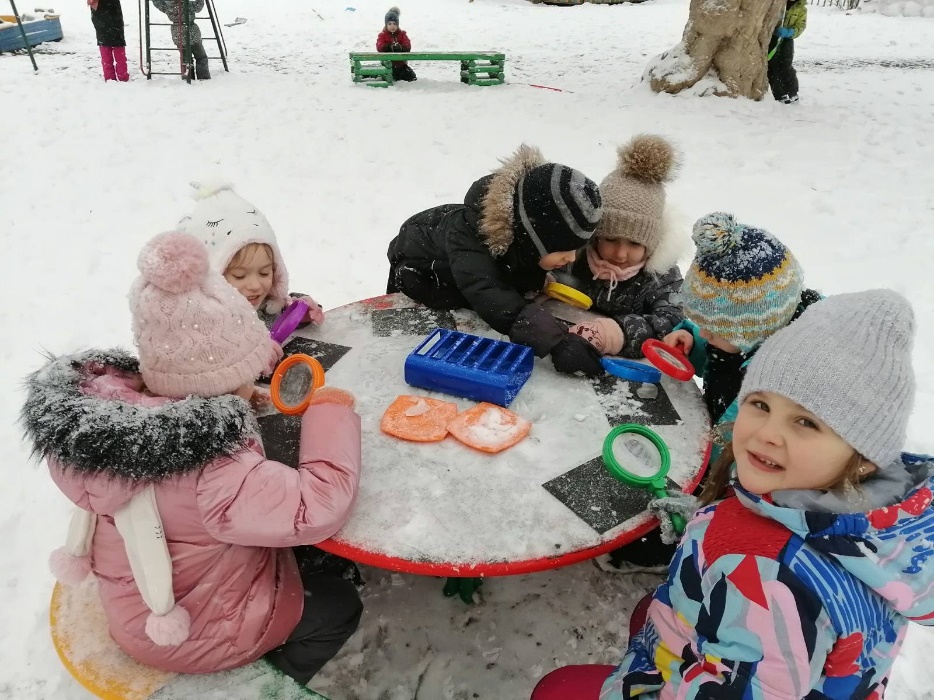 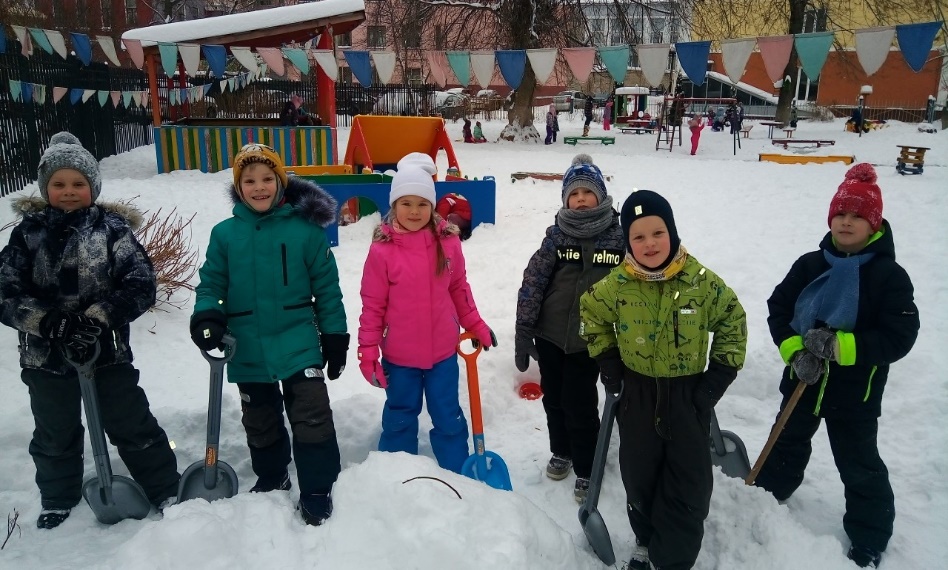 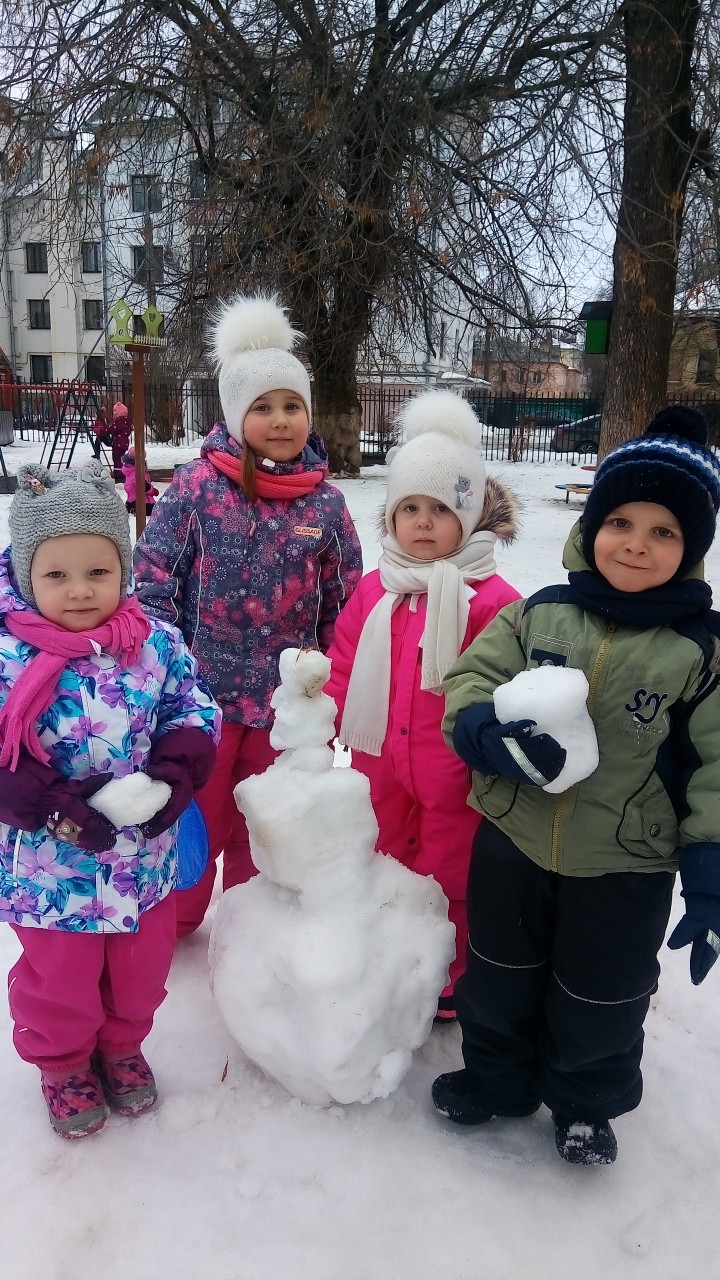 